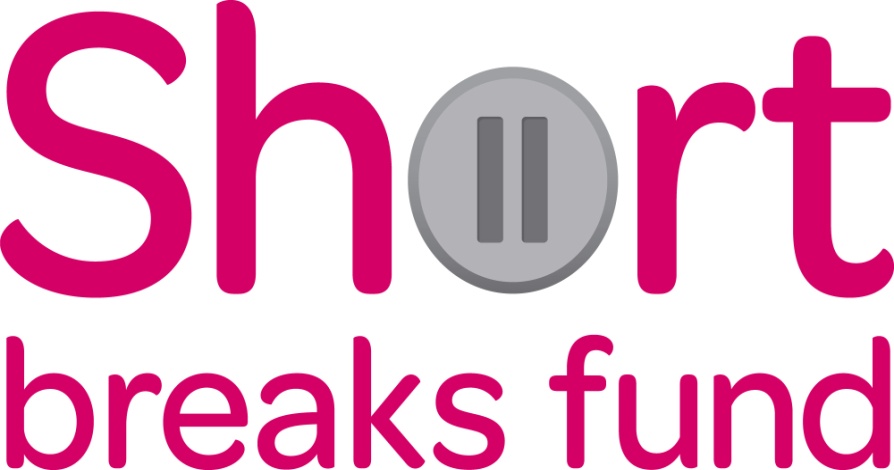 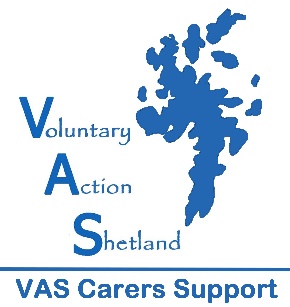 ADDITIONAL SUPPORT FOR CARERS TO TAKE A BREAK DURING THE PANDEMICWhat would help your health and wellbeing?What would help you enjoy a life alongside caring?Think of a new way to take a break Applications must be received by 10th March and the break must be purchased by 31st March